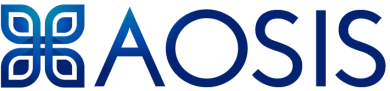 SUBMISSION COMPLIANCE CHECKLIST: CASE REPORTSDOCUMENT VERSION 06 OCTOBER 2020Ensure your manuscript complies with author guidelines by completing this SUBMISSION COMPLIANCE CHECKLIST, ensure to report the corresponding page number. Submit the completed form on the journal website during the manuscript submission process (Step 4).SUBMISSION COMPLIANCE CHECKLIST: CASE REPORTSDOCUMENT VERSION 06 OCTOBER 2020Ensure your manuscript complies with author guidelines by completing this SUBMISSION COMPLIANCE CHECKLIST, ensure to report the corresponding page number. Submit the completed form on the journal website during the manuscript submission process (Step 4).SUBMISSION COMPLIANCE CHECKLIST: CASE REPORTSDOCUMENT VERSION 06 OCTOBER 2020Ensure your manuscript complies with author guidelines by completing this SUBMISSION COMPLIANCE CHECKLIST, ensure to report the corresponding page number. Submit the completed form on the journal website during the manuscript submission process (Step 4).SUBMISSION COMPLIANCE CHECKLIST: CASE REPORTSDOCUMENT VERSION 06 OCTOBER 2020Ensure your manuscript complies with author guidelines by completing this SUBMISSION COMPLIANCE CHECKLIST, ensure to report the corresponding page number. Submit the completed form on the journal website during the manuscript submission process (Step 4).SUBMISSION COMPLIANCE CHECKLIST: CASE REPORTSDOCUMENT VERSION 06 OCTOBER 2020Ensure your manuscript complies with author guidelines by completing this SUBMISSION COMPLIANCE CHECKLIST, ensure to report the corresponding page number. Submit the completed form on the journal website during the manuscript submission process (Step 4).SUBMISSION COMPLIANCE CHECKLIST: CASE REPORTSDOCUMENT VERSION 06 OCTOBER 2020Ensure your manuscript complies with author guidelines by completing this SUBMISSION COMPLIANCE CHECKLIST, ensure to report the corresponding page number. Submit the completed form on the journal website during the manuscript submission process (Step 4).Was a statistician involved in this study?Was a statistician involved in this study?Was a statistician involved in this study?  Yes  No N/AConsultation only?Consultation only?Consultation only?  Yes  No N/AWas a statistician involved in data management?Was a statistician involved in data management?Was a statistician involved in data management?  Yes  No N/AStatistician’s name:Statistician’s name:Statistician’s name:Statistician’s affiliated institution:Statistician’s affiliated institution:Statistician’s affiliated institution:Statistician’s qualifications:Statistician’s qualifications:Statistician’s qualifications:COMPLIANCE CRITERIACOMPLIANCE CRITERIACOMPLIANCE CRITERIACOMPLIANCE CRITERIACOMPLIANCE CRITERIACOMPULSARY SECTION TO COMPLETESECTION/TOPIC#CHECKLIST ITEMCHECKLIST ITEMCHECKLIST ITEMREPORTED ON PAGE #TITLETitle1The words “case report” should be in the title along with the area of focusThe words “case report” should be in the title along with the area of focusThe words “case report” should be in the title along with the area of focusABSTRACTStructured summary2Background: What does this case report add to the medical literatureBackground: What does this case report add to the medical literatureBackground: What does this case report add to the medical literatureStructured summary3Case summary (1 paragraph): chief complaint, diagnoses, interventions, and outcomesCase summary (1 paragraph): chief complaint, diagnoses, interventions, and outcomesCase summary (1 paragraph): chief complaint, diagnoses, interventions, and outcomesStructured summary4Conclusion: What are the main “take-away” lessons from this case?Conclusion: What are the main “take-away” lessons from this case?Conclusion: What are the main “take-away” lessons from this case?INTRODUCTIONBackground/rationale5How does this case inform healthcare delivery—with references (1-2 paragraphs)How does this case inform healthcare delivery—with references (1-2 paragraphs)How does this case inform healthcare delivery—with references (1-2 paragraphs)Timeline6Relevant information from this case report organized into a timeline (table or figure)Relevant information from this case report organized into a timeline (table or figure)Relevant information from this case report organized into a timeline (table or figure)PATIENT PRESENTATIONStudy design7De-identified demographic and other patient specific information. Describe the information that was gathered on the patient’s perspective of their illness (loss of function, ideas, beliefs, concerns, expectations, or feelings).De-identified demographic and other patient specific information. Describe the information that was gathered on the patient’s perspective of their illness (loss of function, ideas, beliefs, concerns, expectations, or feelings).De-identified demographic and other patient specific information. Describe the information that was gathered on the patient’s perspective of their illness (loss of function, ideas, beliefs, concerns, expectations, or feelings).Setting8Chief complaint (what prompted this patient visit). Chief complaint (what prompted this patient visit). Chief complaint (what prompted this patient visit). Participants9Relevant medical and psychosocial history (including interventions and outcomes). Describe the information that was gathered on the patient’s context (family structure and function, occupational issues, environment).Relevant medical and psychosocial history (including interventions and outcomes). Describe the information that was gathered on the patient’s context (family structure and function, occupational issues, environment).Relevant medical and psychosocial history (including interventions and outcomes). Describe the information that was gathered on the patient’s context (family structure and function, occupational issues, environment).Physical Exam10Relevant physical examination findings. Describe the information that was gathered on the patient’s medical problem(s) from the consultation and physical examination.Relevant physical examination findings. Describe the information that was gathered on the patient’s medical problem(s) from the consultation and physical examination.Relevant physical examination findings. Describe the information that was gathered on the patient’s medical problem(s) from the consultation and physical examination.Diagnostic Findings11Diagnostic evaluations (such as laboratory testing, imaging, surveys).Diagnostic evaluations (such as laboratory testing, imaging, surveys).Diagnostic evaluations (such as laboratory testing, imaging, surveys).Diagnostic Findings12Diagnoses (consider tables/figures linking assessment with diagnoses and interventions).Diagnoses (consider tables/figures linking assessment with diagnoses and interventions).Diagnoses (consider tables/figures linking assessment with diagnoses and interventions).Diagnostic Findings13Diagnostic reasoning including other diagnoses considered and diagnostic challenges.Diagnostic reasoning including other diagnoses considered and diagnostic challenges.Diagnostic reasoning including other diagnoses considered and diagnostic challenges.Diagnostic Findings14Prognostic characteristics (such as staging in oncology) where applicable. Prognostic characteristics (such as staging in oncology) where applicable. Prognostic characteristics (such as staging in oncology) where applicable. Interventions15Provide a 3-stage assessment of the patient’s clinical, individual, and contextual issues. Types of intervention (such as pharmacologic, surgical, preventive, self-care)Provide a 3-stage assessment of the patient’s clinical, individual, and contextual issues. Types of intervention (such as pharmacologic, surgical, preventive, self-care)Provide a 3-stage assessment of the patient’s clinical, individual, and contextual issues. Types of intervention (such as pharmacologic, surgical, preventive, self-care)Interventions16Intervention administration (such as dosage, strength, duration)Intervention administration (such as dosage, strength, duration)Intervention administration (such as dosage, strength, duration)Interventions17Changes in intervention (with rationale)Changes in intervention (with rationale)Changes in intervention (with rationale)Interventions18Other concurrent interventionsOther concurrent interventionsOther concurrent interventionsMANAGEMENT AND OUTCOMESFollow-up19Clinician and patient-assessed outcomes (when appropriate). Clinician and patient-assessed outcomes (when appropriate). Clinician and patient-assessed outcomes (when appropriate). Follow-up20Important follow-up diagnostic evaluations.Important follow-up diagnostic evaluations.Important follow-up diagnostic evaluations.Outcomes21Assessment of intervention adherence and tolerability.Assessment of intervention adherence and tolerability.Assessment of intervention adherence and tolerability.Outcomes22Adverse and unanticipated events.Adverse and unanticipated events.Adverse and unanticipated events.DISCUSSIONStrengths and limitations23Summarise the key points, lessons learnt in your approach to this case and discuss these in relation to the literature. Clarify the implications or recommendations that arise from this patient study.Summarise the key points, lessons learnt in your approach to this case and discuss these in relation to the literature. Clarify the implications or recommendations that arise from this patient study.Summarise the key points, lessons learnt in your approach to this case and discuss these in relation to the literature. Clarify the implications or recommendations that arise from this patient study.Conclusion and Rationale24Provide a brief conclusion that summarises the results and their meaning or significance in relation to the findings, interventions, and outcomes.Provide a brief conclusion that summarises the results and their meaning or significance in relation to the findings, interventions, and outcomes.Provide a brief conclusion that summarises the results and their meaning or significance in relation to the findings, interventions, and outcomes.Patient perspective25When appropriate include the patient’s perspective on this episode of care.When appropriate include the patient’s perspective on this episode of care.When appropriate include the patient’s perspective on this episode of care.Informed consent26Patient informed consent needs to be disclosed.Patient informed consent needs to be disclosed.Patient informed consent needs to be disclosed.ACKNOWLEDGEMENTAcknowledgements27The acknowledgement section follows the conclusions section and addresses formal, required statements of gratitude and required disclosures. It includes listing those who contributed to the work but did not meet authorship criteria, with the corresponding description of the contribution.The acknowledgement section follows the conclusions section and addresses formal, required statements of gratitude and required disclosures. It includes listing those who contributed to the work but did not meet authorship criteria, with the corresponding description of the contribution.The acknowledgement section follows the conclusions section and addresses formal, required statements of gratitude and required disclosures. It includes listing those who contributed to the work but did not meet authorship criteria, with the corresponding description of the contribution.Competing interests28This section should list specific competing interests associated with any of the authors, potential sources of influence or perceived influence on the study conduct and conclusions; how these were managed.This section should list specific competing interests associated with any of the authors, potential sources of influence or perceived influence on the study conduct and conclusions; how these were managed.This section should list specific competing interests associated with any of the authors, potential sources of influence or perceived influence on the study conduct and conclusions; how these were managed.Author contributions29All authors must meet the criteria for authorship as outlined in the authorship policy and author contribution statement policies.All authors must meet the criteria for authorship as outlined in the authorship policy and author contribution statement policies.All authors must meet the criteria for authorship as outlined in the authorship policy and author contribution statement policies.Funding30Sources of funding and other support; role of funders in data collection, interpretation, and reporting.Sources of funding and other support; role of funders in data collection, interpretation, and reporting.Sources of funding and other support; role of funders in data collection, interpretation, and reporting.Data availability statement31Guide readers where the data associated with a paper is available, and under what conditions the data can be accessed.Guide readers where the data associated with a paper is available, and under what conditions the data can be accessed.Guide readers where the data associated with a paper is available, and under what conditions the data can be accessed.Disclaimer32A statement that the views expressed in the submitted article are his or her own and not an official position of the institution or funder.A statement that the views expressed in the submitted article are his or her own and not an official position of the institution or funder.A statement that the views expressed in the submitted article are his or her own and not an official position of the institution or funder.